АДМИНИСТРАЦИЯ ПОГРАНИЧНОГО МУНИЦИПАЛЬНОГО ОКРУГА
ОТДЕЛ ОБРАЗОВАНИЯПРИКАЗ08.04.2024	п. Пограничный	№  69О проведении Месячника охраны труда в образовательных организациях Пограничного муниципального округа, посвященного Всемирному дню охраны труда  В целях совершенствования работы по улучшению условий и охраны труда, профилактики производственного травматизма и профессиональной заболеваемости работников  общеобразовательных организаций Пограничного муниципального округа  ПРИКАЗЫВАЮ:Совместно с Профсоюзом работников образования Пограничного муниципального округа организовать и провести в период с 10.04.2024 года по 01.05.2024 года в образовательных организациях Пограничного муниципального округа Месячник охраны труда 2024, посвященный Всемирному дню охраны труда.Утвердить Положение о проведении Месячника охраны труда в образовательных организациях Пограничного муниципального округа (приложение 1).Руководителям образовательных организаций Пограничного муниципального округа:- на основании примерного Плана мероприятий по проведению Месячника охраны труда – 2024 (приложение 2) в срок до 15 апреля 2024 года разработать План проведения месячника охраны труда образовательной организации и разместить его на сайте ОО;- актуализировать страницу по охране труда сайта образовательной организации, а также  стендов по охране труда;- организовать проведение мониторингов, тематических круглых столов, анкетирования, собеседований по вопросам, связанным с улучшением профилактической работы по обеспечению охраны труда и здоровья работников образования;-   организовать и провести различные квесты, викторины, олимпиады, конкурсы, выставки и т. д для обучающихся образовательных организаций.- в срок до 01 мая 2024 года предоставить отчет об итогах проведения Месячника охраны труда -2024.	4. Контроль за исполнением настоящего приказа возложить на заведующего учебно-методического отдела МКУ «ЦОД МОО Пограничного МО» Н.В.Шичкину.Начальник отдела образования                                                                            Н.Г. Панкова                                                                                                                                             Приложение 1 к приказу отдела образованияАдминистрации Пограничного муниципального округаот 08 апреля 2024 года № 69 Положение о проведении Месячника охраны труда в образовательных организациях Пограничного муниципального округа, посвященного Всемирному дню охраны труда (28 апреля)Общие положения1.1. Настоящее Положение устанавливает порядок организации и проведения Месячника охраны труда -2024  (далее – месячник) в образовательных организациях Пограничного муниципального округа, посвященного Всемирному дню охраны труда.          1.2.  Координатором проведения месячника  является Профсоюз работников образования Пограничного муниципального округа.2. Цель и задачи месячника2.1. Цель месячника – совершенствование работы по улучшению условий и охраны труда, профилактика производственного травматизма и профессиональной заболеваемости.2.2. Задачи месячника:повышение заинтересованности руководителей образовательных организаций в создании безопасных условий труда работникам; усиление работы по обеспечению безопасности детей и сотрудников в возможных чрезвычайных (экстремальных) ситуациях в мирное и военное время (готовность к гражданской обороне)снижение уровня производственного травматизма, профессиональных заболеваний;улучшение взаимодействия на всех уровнях управления охраной труда;информационное обеспечение и пропаганда положительного опыта работы по улучшению условий и охраны труда. 3. Порядок проведения месячника3.1. Месячник проводится в общеобразовательных организациях, организациях дошкольного образования, организациях дополнительного образования Пограничного муниципального округа (далее – организации).3.2. Сроки проведения месячника:  с 10  апреля 2024 года  по 01 мая 2024 года.3.3. Тема Всемирного дня охраны труда в 2024 году – «Влияние изменения климата на безопасность и гигиену труда».3.3. Отдел образования Администрации Пограничного муниципального округа совместно с Пограничной окружной организацией профсоюза работников образования:  - направляет информацию о проведении месячника;- обеспечивает методическое руководство подготовкой и проведением месячника;- ведет разъяснительную работу по нормативным правовым актам в сфере охраны труда;- осуществляет сбор отчетов организаций о проведении месячника.3.4. Организации:проводят проверки состояния условий охраны труда в образовательных организациях;информируют работников о требованиях трудового законодательства в области охраны труда;проводят обучение работников и обучающихся правилам охраны труда и техники безопасности; правила противопожарной безопасности; основам электробезопасности; основам ГО И ЧС, оказанию первой доврачебной медицинской помощи и т.п.проводят смотры, конкурсы, совещания, семинары, круглые столы и другие мероприятия, направленные на популяризацию безопасного труда и повышение культуры производства;направляют отчет о проведении месячника в учебно-методический отдел МКУ «ЦОД МОО Пограничного МО».3.5. Организационная работа по проведению месячника в организациях возлагается на руководителя совместно с профсоюзным или иным уполномоченным работниками представительным органом.3.6. Для проведения месячника в организациях издается приказ о проведении месячника, которым утверждается состав комиссии по проведению месячника.3.7. В состав комиссии рекомендуется включать представителей работодателя,  профсоюза, уполномоченных по охране труда от трудового коллектива.Комиссия составляет план мероприятий месячника, представляет его на утверждение руководителю, доводит план мероприятий до сведения работников и информирует их о порядке проведения месячника.3.8. В соответствии с утвержденным планом мероприятий месячника комиссия проводит целевые проверки по следующим вопросам:обучение по охране труда и проверка знаний требований охраны труда, качества проведения и правильности оформления инструктажей по охране труда;соблюдение требований правил по охране труда, производственных и технологических инструкций;обеспечение работников средствами индивидуальной и коллективной защиты, правильность их использования;состояние  трудовой дисциплины;технологическое состояние зданий;выполнение условий коллективного договора (соглашения), в том числе мероприятий  по охране труда и улучшению условий труда;выполнение предписаний органов государственного надзора и контроля;пересмотр (обновление) инструкций по охране труда;проведение специальной оценки условий труда и выполнение мероприятий по результатам проведенной специальной оценки условий труда;своевременность и полнота прохождения периодических медицинских осмотров работников;организация управления профессиональными рисками.В рамках месячника также целесообразно проводить следующие мероприятия:совещания, круглые столы по проблемам охраны труда, по вопросам соблюдения трудовых прав;  обсуждение вопросов совершенствования системы управления охраной труда; проверки состояния охраны труда:конкурсы, олимпиады, викторины, игры, квесты   и др.;разъяснительную работу и пропаганду вопросов охраны труда с использованием средств массовой информации, социальных сетей, плакатов, стендов, уголков по охране труда, видеофильмов.3.9. Результаты проведения месячника оформляются отчетом, в котором подводятся итоги работы по созданию здоровых и безопасных условий труда, повышению технологической и трудовой дисциплины, указываются проведенные мероприятия по охране труда.Приложение 1 к  Положение о проведении Месячника охраны труда в образовательных организациях Пограничного муниципального округа, посвященного Всемирному дню охраны труда (28 апреля)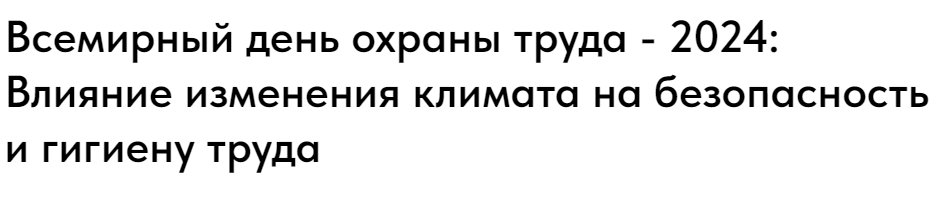 Ежегодно 28 апреля в Российской Федерации отмечается Всемирный день охраны труда в целях содействия предотвращению несчастных случаев и профессиональных заболеваний на производстве, привлечения внимания общественности к проблемам в области охраны труда. 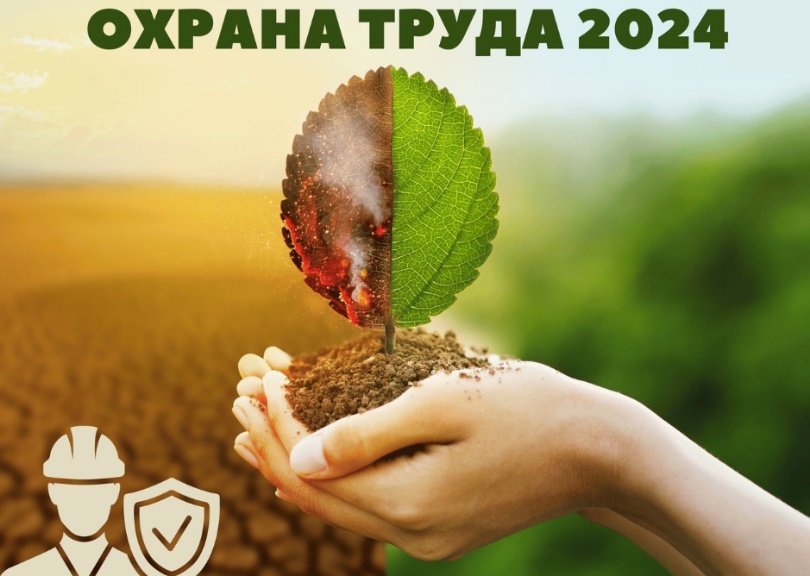 Органы власти, профсоюзные организации, работодатели и специалисты в области охраны труда организуют мероприятия, посвященные этой дате. В текущем году внимание сосредоточено на изучении воздействия изменения климата на безопасность и гигиену труда.Международная организация труда (МОТ) объявила тему Всемирного дня охраны труда в 2024 году: «Влияние изменения климата на безопасность и гигиену труда».Заметное влияние на сферу труда, безопасность и здоровье работников оказывает изменение климатических условий. Загрязнение воздуха, солнечная радиация, ультрафиолетовое излучение, аномальная жара, наводнения и другие климатические факторы приводят к росту профессиональных рисков, увеличению числа респираторных и сердечно-сосудистых заболеваний, распространению болезней, переносимых с пищей и водой, травмированию работников образования и тяжелым последствиям. Вопросы охраны труда и здоровья необходимо решать в рамках социального партнерства с учетом новых требований законодательства. Нововведения по охране труда призваны стимулировать работодателей обеспечивать безопасные условия труда работников образовательной сферы, в том числе при климатических изменениях.Эта информационно-разъяснительная кампания призвана привлечь внимание общественности к проблемам в области охраны труда и к росту числа травм, заболеваний и смертельных случаев, связанных с трудовой деятельностью. Во всех регионах мира правительства, профсоюзные организации, организации работодателей и специалисты-практики в области охраны труда организуют мероприятия к Всемирному дню.  Информацию о проведении Дня охраны труда с приложением фотографий, видео, презентаций и других материалов рекомендуем разместить на профсоюзных сайтах и сайтах образовательных организаций. Всемирный день охраны труда – это дополнительная возможность на федеральном, региональном и муниципальном уровнях подчеркнуть значимость и актуальность вопросов безопасности труда, необходимость решения проблем в области охраны труда.Выражаем уверенность, что мероприятия, посвященные Всемирному дню охраны труда, послужат руководством к действиям работодателей и организаций Профсоюза для принятия мер, направленных на укрепление здоровья, предупреждение производственного травматизма и профессиональных заболеваний работников сферы образования.                                                                                                                                             Приложение 2 к приказу отдела образованияАдминистрации Пограничного муниципального округаот 08 апреля 2024 года №  69Примерный План мероприятий по проведению Месячника охраны труда-2024,посвященного Всемирному дню охраны труда (28 апреля),в образовательных организациях Пограничного муниципального округа  Работодатели и специалисты по охране труда! Пусть станет доброй традицией начинать рабочий день с вопросов охраны и условий труда! От Вашего профессионализма зависит уровень организации работы по созданию безопасных и здоровых условий труда на каждом рабочем месте.	Работа телефона «горячей линии» Государственной инспекции труда в Приморском крае:тел.: 8 (423) 226-78-57; 8 (423) 226-89-38; Ссылка на сайт ГИТ: https://git25.rostrud.gov.ru/deyatelnost_gosudarstvennoy_inspektsii_truda/poryadok_rassmotreniya_obrashcheniy_grazhdan/obrashcheniya_grazhdan/№ п/пНаименование мероприятияДата проведения ОтветственныйИнформационное сопровождениеИнформационное сопровождениеИнформационное сопровождениеИнформационное сопровождение1.1.Размещение информации, методических материалов, посвященных Всемирному дню охраны труда 2024, в уголках охраны труда,  на информационных стендах.Тема Всемирного дня охраны труда в 2024 году – «Влияние изменения климата на безопасность и гигиену труда» (материал для размещения прилагается)  11-30 апреля 20241.2. Размещение информации о Всемирном дне охраны труда на сайте ОО.Тема Всемирного дня охраны труда в 2024 году – «Влияние изменения климата на безопасность и гигиену труда» (материал для размещения прилагается)  11-30 апреля 2024 Организация работы с трудовым коллективомОрганизация работы с трудовым коллективомОрганизация работы с трудовым коллективомОрганизация работы с трудовым коллективом2.1. Практические занятия по темам:- «Профилактика и предотвращение несчастных случаев в ОО»- «Эвакуация персонала при чрезвычайных ситуациях»- «Оказание доврачебной помощи пострадавшим при ЧС»- «Профилактика несчастных случаев в образовательной организации»;- «Профилактика профессиональных заболеваний»- «Формирование культуры безопасности и гигиены труда»- «Воздействие шума на здоровье»- «Стресс на рабочем месте: коллективный вызов»- «Действия работников при возникновении аварий, пожаров», - Порядок оповещения работников организации и доведение сигналагражданской обороны «ВНИМАНИЕ ВСЕМ!» с информацией: о воздушной тревоге; о химической тревоге; о радиационной опасности;об угрозе катастрофического затопления;- Профилактика перегрева для работающих в условиях повышенных температур воздуха;- Действия работников организаций в ЧС природного характера- ДЕЙСТВИЯ СОТРУДНИКОВ И ДОЛЖНОСТНЫХ ЛИЦ ПРИ УГРОЗЕ ТЕРРОРИСТИЧЕСКОГО АКТА(можно выбрать несколько тем на свое усмотрение)   11-30 апреля 2024в плане указать конкретную дату проведения мероприятия2.2. Беседы по теме «Охрана труда в образовательной организации»:- «Всемирный день охраны труда в 2024 году – «Влияние изменения климата на безопасность и гигиену труда»- «Микротравмы по новым правилам»- «Профилактические медицинские осмотры работающих и диспансеризация взрослого населения — базовый вектор выявления ранних признаков профессиональных заболеваний и их профилактика»- «Системы оповещения при возникновении внештатных ситуаций»,- «Действия персонала при угрозе и возникновении чрезвычайных ситуаций»- Правила эвакуации работников при чрезвычайных ситуациях- «Психофизические особенности поведения человека при пожаре»- Антитеррористическая защищенность ОО;(можно выбрать несколько тем на свое усмотрение)   11-30 апреля 2024в плане указать конкретную дату проведения мероприятия 2.3.Проведение совещаний, собраний, экологических субботников, семинаров, консультаций, тренингов, круглых столов для трудового коллектива по вопросам трудового законодательства в сфере охраны труда.   11-30 апреля 2024в плане указать конкретную дату проведения мероприятия2.4.Проведение конкурсов, флеш-мобов на темы: «Найди нарушения охраны труда».   11-30 апреля 2024в плане указать конкретную дату проведения мероприятия2.5.Прохождение педагогами муниципального теста на знание охраны труда в ОО (конкурс).25.04.2024Шичкина Н.В.2.6.Конкурс слоганов, речевок, девизов, стишков по охране трудапринимаются до 30 апреляШичкина Н.В.2.7.Проведение в организации внеплановых инструктажей, внеочередной проверки знаний требований охраны труда работников.11-30 апреля 2024в плане указать конкретную дату проведения мероприятияРабота специалистов по охране труда, администрации ООРабота специалистов по охране труда, администрации ООРабота специалистов по охране труда, администрации ООРабота специалистов по охране труда, администрации ОО3.1.Состояние охраны труда  в ОО:-наличие инструкций по охране труда; -соблюдения работниками правил и инструкций по охране трудавесь период3.2.Обновление правил, инструкций, положений и иной документации по охране трудавесь период3.3.Проведение в организациях проверки документации по охране трудавесь период3.4.Осуществление проверки эффективности СУОТ(системы управления ОТ):Осуществление проверки санитарно-гигиенических и технических условий в помещениях и учебных кабинетах школы (паспорта кабинета);-соблюдение температурного режима;-   требований к освещению;-   электробезопасности;-   пожарной безопасности; -наличие  и укомплектованность медицинской аптечки;-состояние охраны труда в столовой:-   наличие инструкций по охране труда на рабочих местах;-наличие заземления  электроприборов;-наличие и состояние спецодежды;-наличие и исправность первичных средств пожаротушения11-30 апреля 2024в плане указать конкретную дату проведения мероприятия3.5.Внеплановый осмотр школы на предмет антитеррористической и пожарной безопасности 11-30 апреля 2024в плане указать конкретную дату проведения мероприятия3.6.Проведение общего технического осмотра зданий и сооружений с последующим составлением акта о  техническом состоянии11-30 апреля 2024в плане указать конкретную дату проведения мероприятия3.7.Обновление   уголков, папок   по   охране труда в учебных кабинетах.весь периодзав. кабинетами3.8.Проведение акции «Ящик доверия» на тему: «Ваши вопросы, советы, рекомендации – наши ответы, действия».начало акции – 15.04.20243.9.Муниципальный конкурс «Лучший специалист по охране труда»26.04.2024Шичкина Н.В.3.10.Подведение   итогов,  составление отчета по проведению месячника по охране труда, по улучшению условий и охраны труда.  до 05.05.2024Работа с обучающимисяРабота с обучающимисяРабота с обучающимисяРабота с обучающимися4.1Для обучающихся дошкольных образовательных организаций:- игры (прилагаются)- сюжетно-ролевые игры «Найди нарушения охраны труда»- викторины- квесты- инсценировки- театрализация- квн- отработка инструкций «Как вести себя во время подвижных игр», «Как вести себя при купании» и т.д.)- участие в муниципальном конкурсе рисунков «Безопасный труд родителей глазами детей» (от каждой организации три рисунка – победителя)11-30 апреля 2024в плане указать конкретную дату проведения мероприятиярисунки сдать до 26 апреля Шичкина Н.В.4.2.Для обучающихся начальной школы образовательных организаций:- игры, викторины по охране труда- практические занятия по отработке действий при возникновении чрезвычайных ситуаций;- отработка инструкций «Как вести себя во время подвижных игр», «Как вести себя при купании» и т.д.)- квн- классные часы, минутки безопасности- беседы «Знай и соблюдай правила охраны труда»- квесты «Найди нарушения охраны труда» и т.д.- книжные выставки;- просмотров видеороликов;- разучивание стихотворении;- сюжетно-ролевые игры «Оказание первой помощи»- участие в муниципальном конкурсе рисунков «Безопасный труд родителей глазами детей» (от каждой организации три рисунка – победителя)11-30 апреля 2024в плане указать конкретную дату проведения мероприятиярисунки сдать до 26 апрелякл. руководителиШичкина Н.В.4.3.Для обучающихся 5-11 классов образовательных организаций:- классные часы («Охрана труда в профессиях родителей», «Знай и соблюдай правила по охране труда», «Формирование культуры охраны труда моей будущей профессии» и  т.д.)- беседы - практические занятия- проведение инструктажей с обучающимися «Правила безопасного поведения в школе, на уроках и переменах», «Правила безопасного поведения обучающихся на уроках физической культуры, технологии, ОБЖ»;- лекции- тестирование на знание охраны труда- викторины-квест-игры-квн- олимпиады- тренинги- рефераты- просмотр видеороликов- круглые столы и т.д- участие в муниципальном конкурсе рисунков «Безопасный труд родителей глазами детей», 5-7 класс (от каждой организации три рисунка – победителя)- участие в муниципальном фотоконкурсе «Безопасная работа в объективе» (7-11 кл)- участие в муниципальном конкурсе видеороликов и анимаций «Охрана труда и безопасность» (7-11 кл.)- участие в муниципальной квест-игре «Найди нарушения охраны труда» (6 кл.) – команда 6 человек- участие в муниципальном конкурсе мини исследований  на экологическую тему «Влияние изменения климата на безопасность и гигиену труда» (5-8, 10 кл.)11-30 апреля 2024в плане указать конкретную дату проведения мероприятиярисунки сдать до 26 апреляфото принимаются до 26 апрелявидеоролики и анимации принимаются до 26 апрелязаявки принимаются до 22.04, игра – 30.04заявки принимаются до 29.04, защита исследовательских работ – 15.05кл. руководителиШичкина Н.В.Шичкина Н.В.Шичкина Н.В.Шичкина Н.В.Шичкина Н.В.Деловая программаДеловая программаДеловая программаДеловая программа5.1.Краевой вебинар по теме «Влияние изменения климата на безопасность и гигиену труда»26 апреля 2024 года15:30Частное образовательное учреждением дополнительного профессионального образования «Учебно-методический центр» Федерации профсоюзов Приморского края